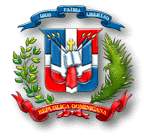 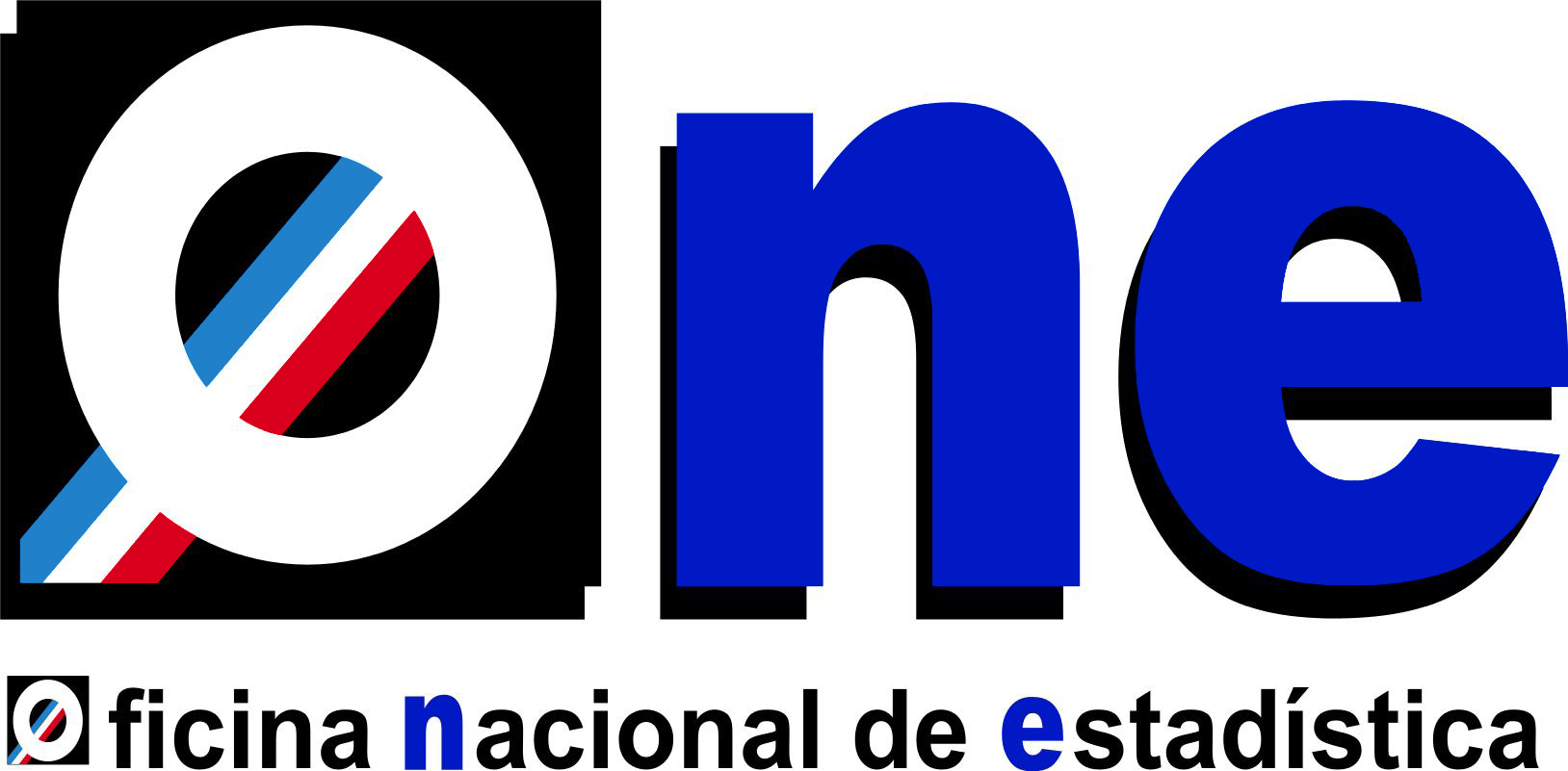                                 MINISTERIO DE ECONOMÍA, PLANIFICACIÓN Y DESARROLLO             OFICINA NACIONAL DE ESTADÍSTICA                      Santo Domingo, República Dominicana“Año del Fomento de las Exportaciones"RNC 401-00516-6PROCESOS DE EXCEPCION ENERO 2018Rosario & Pichardo, SRLBOLETO AÉREO HACIA AGUASCALIENTES MÉXICO PARA DOS PERSONAS259,600.01Rosario & Pichardo, SRLADQUISICIÓN DE BOLETO AÉREO IDA Y VUELTA CHILE-SANTO DOMINGO, PARA EL SR.
FERNANDO MEDINA148,998.60Sunix Petroleum, SRLADQUISICIÓN DE TICKETS DE COMBUSTIBLE PARA EL USO DE LA INSTITUCIÓN MES
DE ENERO DEL 2018190,000.00